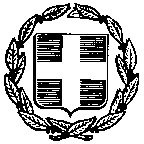 ΕΛΛΗΝΙΚΗ ΔΗΜΟΚΡΑΤΙΑΥΠΟΥΡΓΕΙΟ ΠΑΙΔΕΙΑΣ ΚΑΙ ΘΡΗΣΚΕΥΜΑΤΩΝΠΕΡΙΦ. Δ/ΝΣΗ Π/ΒΑΘΜΙΑΣ & Δ/ΒΑΘΜΙΑΣ ΕΚΠΑΙΔΕΥΣΗΣ ΙΟΝΙΩΝ ΝΗΣΩΝΔ/ΝΣΗ Δ/ΘΜΙΑΣ ΕΚΠΑΙΔΕΥΣΗΣ ΚΕΡΚΥΡΑΣΚαστελλάνοι Μέσης 8/11/2019ΚστελλάνοιΚαστελλάνοι Μέσης 8/11/2019ΚστελλάνοιΚαστελλάνοι Μέσης 8/11/2019ΚστελλάνοιΕΛΛΗΝΙΚΗ ΔΗΜΟΚΡΑΤΙΑΥΠΟΥΡΓΕΙΟ ΠΑΙΔΕΙΑΣ ΚΑΙ ΘΡΗΣΚΕΥΜΑΤΩΝΠΕΡΙΦ. Δ/ΝΣΗ Π/ΒΑΘΜΙΑΣ & Δ/ΒΑΘΜΙΑΣ ΕΚΠΑΙΔΕΥΣΗΣ ΙΟΝΙΩΝ ΝΗΣΩΝΔ/ΝΣΗ Δ/ΘΜΙΑΣ ΕΚΠΑΙΔΕΥΣΗΣ ΚΕΡΚΥΡΑΣΑρ. Πρωτ.:487Αρ. Πρωτ.:487Αρ. Πρωτ.:487ΕΛΛΗΝΙΚΗ ΔΗΜΟΚΡΑΤΙΑΥΠΟΥΡΓΕΙΟ ΠΑΙΔΕΙΑΣ ΚΑΙ ΘΡΗΣΚΕΥΜΑΤΩΝΠΕΡΙΦ. Δ/ΝΣΗ Π/ΒΑΘΜΙΑΣ & Δ/ΒΑΘΜΙΑΣ ΕΚΠΑΙΔΕΥΣΗΣ ΙΟΝΙΩΝ ΝΗΣΩΝΔ/ΝΣΗ Δ/ΘΜΙΑΣ ΕΚΠΑΙΔΕΥΣΗΣ ΚΕΡΚΥΡΑΣΕΛΛΗΝΙΚΗ ΔΗΜΟΚΡΑΤΙΑΥΠΟΥΡΓΕΙΟ ΠΑΙΔΕΙΑΣ ΚΑΙ ΘΡΗΣΚΕΥΜΑΤΩΝΠΕΡΙΦ. Δ/ΝΣΗ Π/ΒΑΘΜΙΑΣ & Δ/ΒΑΘΜΙΑΣ ΕΚΠΑΙΔΕΥΣΗΣ ΙΟΝΙΩΝ ΝΗΣΩΝΔ/ΝΣΗ Δ/ΘΜΙΑΣ ΕΚΠΑΙΔΕΥΣΗΣ ΚΕΡΚΥΡΑΣΓΕΝΙΚΟ ΛΥΚΕΙΟ ΚΑΣΤΕΛΛΑΝΩΝ ΜΕΣΗΣΔιεύθυνση:	Καστελλάνοι Μέσης , ΚέρκυραΤαχ.Κώδικας : 49084 Διεύθυνση:	Καστελλάνοι Μέσης , ΚέρκυραΤαχ.Κώδικας : 49084 Τηλέφωνο:	26610 54404Φαξ:	26610 54411ΠΡΟΣ: ΔΙΕΥΘΥΝΣΗ  Δ/ΒΑΘΜΙΑΣ ΚΕΡΚΥΡΑΣ ΔΙΕΥΘΥΝΣΗ  Δ/ΒΑΘΜΙΑΣ ΚΕΡΚΥΡΑΣ ΔΙΕΥΘΥΝΣΗ  Δ/ΒΑΘΜΙΑΣ ΚΕΡΚΥΡΑΣE-mail:	mail@lyk-kastell.ker.sch.grΕΚΠΑΙΔΕΥΣΗΣ ΚΕΡΚΥΡΑΣΕΚΠΑΙΔΕΥΣΗΣ ΚΕΡΚΥΡΑΣΕΚΠΑΙΔΕΥΣΗΣ ΚΕΡΚΥΡΑΣΘΕΜΑ:ΠΡΟΣΚΛΗΣΗ ΕΚΔΗΛΩΣΗΣ ΕΝΔΙΑΦΕΡΟΝΤΟΣ ΤΑΞΙΔΙΩΤΙΚΩΝ ΓΡΑΦΕΙΩΝ ΓΙΑ ΤΗΝ ΗΜΕΡΗΣΙΑ ΕΚΔΡΟΜΗ ΤΟΥ ΓΕΛ ΚΑΣΤΕΛΛΑΝΩΝ ΜΕΣΗΣ ΚΕΡΚΥΡΑΣ Το Γενικό Λύκειο Καστελλάνων Μέσης Κέρκυρας δέχεται μέχρι την Τετάρτη 13-11-2019 και ώρα ΄12:30μμ, κλειστές προσφορές , σύμφωνα με την Υ.Α.33120/ΓΔ4/2017,  ΦΕΚ 681/06-03-2017 για την ημερήσια εκδρομή του ΓΕΛ Καστελλάνων Μέσης Κέρκυρας .Στοιχεία για την προσφορά:Αφετηρία: ΓΕΛ ΚΑΣΤΕΛΛΑΝΩΝ ΜΕΣΗΣΠροορισμός : ΙΩΑΝΝΙΝΑΗμ/να Αναχώρησης : 29-11-2019 από το σχολείο Ημ/νία Επιστροφής :  29-11-2019  στο σχολείο Μαθητές : 97Συνοδοί : 05Προδιαγραφές εκδρομής :Μεταφορικό μέσο : Λεωφορεία  που πληρούν τις απαιτούμενες προδιαγραφές σύμφωνα με την ισχύουσα νομοθεσία και θα είναι  διαθέσιμα καθ’ όλη τη διάρκεια της εκδρομής.Εισιτήρια φέρρυ-μπωτ: Κέρκυρα- Ηγουμενίτσα και Ηγουμενίτσα – Κέρκυρα Επισκέψεις – Μετακινήσεις:  Το πρόγραμμα προβλέπει μετακινήσεις εντός Ιωαννίνων  και γύρω απ’ αυτά.Στην  προσφορά πρέπει να περιλαμβάνονται και να καταγράφονται : «Υποχρεωτική Ασφάλιση Ευθύνης Διοργανωτή», σύμφωνα με την κείμενη νομοθεσία.Πρόσθετη ασφάλιση , που καλύπτει τα έξοδα σε περίπτωση ατυχήματος ή ασθένειας.Υπεύθυνη δήλωση , ότι το ταξιδιωτικό γραφείο διαθέτει ειδικό σήμα λειτουργίας , το οποίο βρίσκεται σε ισχύ.Η τελική συνολική τιμή του οργανωμένου ταξιδιού , αλλά και η επιβάρυνση  ανά μαθητή       ( συμπεριλαμβανομένου του ΦΠΑ.)Οι προσφορές κατατίθενται στο σχολείο σε κλειστό φάκελο με επισυναπτόμενα τα απαραίτητα δικαιολογητικά σε πρωτότυπη μορφή και όχι με  τηλεομοιοτυπία ή μέσω ηλεκτρονικού ταχυδρομείου.Το σχολείο θα επιλέξει την πλέον συμφέρουσα προσφορά με κριτήρια ποιοτικά και οικονομικά. 